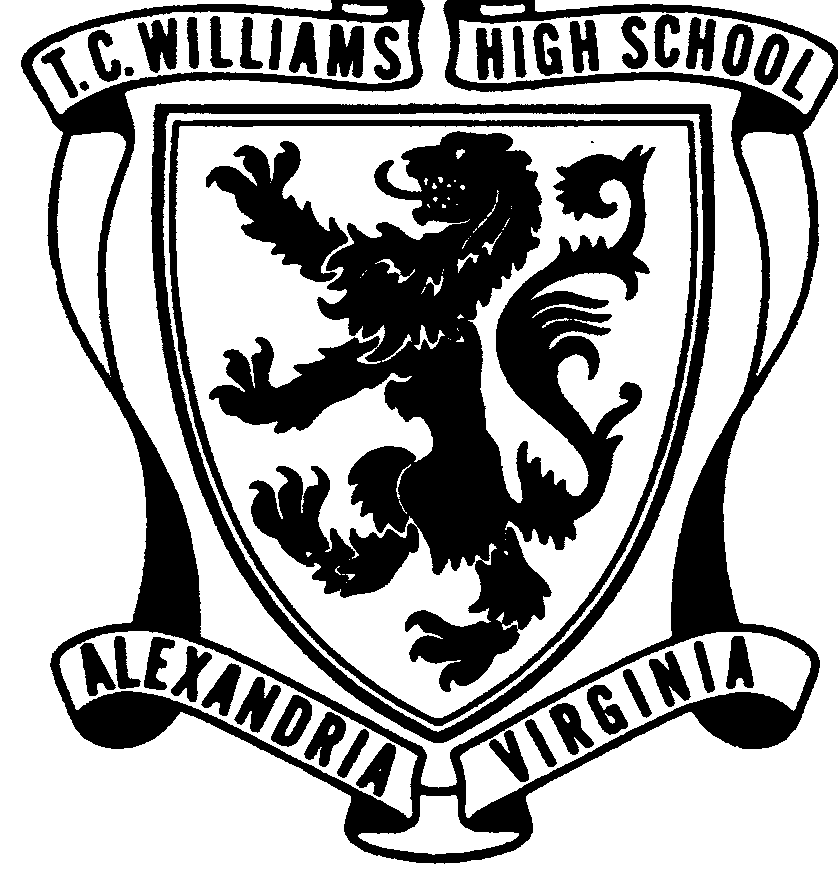 T.C. Williams High School3330 King Street, Alexandria, Virginia 22302(703) 824-6800       Fax: (703) 824-6826				Advertising ContractTheogony is a student-produced newspaper.  Pre-paid advertising is appreciated.  Advertising charges are billed quarterly.
Rates		See Sizing Chart For 		       	    [  ] 10% Discount for Pre-Paid 			Pricing.		   		    Ads. Five issue minimum.	[  ]$15 for Student designed			  Payment is due prior to   		     Advertisement	  			publication date.Publication ScheduleAds must be placed and copy/design finalized 10 days prior to distribution date.  Indicate Issue #Issue #     Date Distributed			 Issue #    Date Distributed1	        _________X_________		 6            ___________________2	        _________X_________		 7            ___________________3               _________X_________         	 8            ___________________4               _________X_________	          9            ___________________5               _________X_________	          10          ___________________Contract SpecificationsName of Advertiser: _____________________________________________Address: ______________________________________________________City: _________________________State: _______  ZIP: _______________Telephone: __________________	   E-mail: __________________________Authorized Signature: ____________________________________________Ad Size: ________________ Number of Issues: _______________________Special Instructions: _____________________________________________
______________________________________________________________
______________________________________________________________Cost per Issue: $_____________     Total Contract Amount: $_____________[  ] Paid Check: $_______   [  ] Paid Cash $_________       [  ] Please BillAd sold by: (Print)____________________  Date: _________________________________________________    Advertising Director Initials: ___________          Staff Member Signature